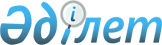 Об утверждении Плана мероприятий по улучшению инвестиционного климата Республики Казахстан на 2009-2010 годыРаспоряжение Премьер-Министра Республики Казахстан от 20 января 2009 года № 7-р



      1. Утвердить прилагаемый План мероприятий по улучшению инвестиционного климата Республики Казахстан на 2009-2010 годы (далее - План).





      2. Государственным органам Республики Казахстан и заинтересованным организациям (по согласованию):





      1) принять соответствующие меры по выполнению мероприятий, предусмотренных Планом;





      2) представлять раз в полугодие, к 20 июня и 20 декабря, информацию о ходе выполнения Плана в Министерство индустрии и торговли Республики Казахстан.





      3. Министерству индустрии и торговли Республики Казахстан раз в полугодие не позднее 20-го числа месяца следующего за отчетным периодом, представлять сводную информацию в Канцелярию Премьер-Министра Республики Казахстан.


      Премьер-Министр                            К. Масимов


Утвержден         



распоряжением Премьер-Министра



Республики Казахстан    



от 20 января 2009 года № 7-р 





План






мероприятий по улучшению инвестиционного климата






Республики Казахстан на 2009-2010 годы




Примечание: расшифровка аббревиатур:


МФ                   - Министерство финансов Республики Казахстан



МИД                  - Министерство иностранных дел Республики



                       Казахстан



МЭБП                 - Министерство экономики и бюджетного



                       планирования Республики Казахстан



МИТ                  - Министерство индустрии и торговли Республики



                       Казахстан



МТК                  - Министерство транспорта и коммуникаций



                       Республики Казахстан



МЭМР                 - Министерство энергетики и минеральных ресурсов



                       Республики Казахстан



МООС                 - Министерство охраны окружающей среды



                       Республики Казахстан



МКИ                  - Министерство культуры и информации Республики



                       Казахстан



МСХ                  - Министерство сельского хозяйства Республики



                       Казахстан



МТС                  - Министерство туризма и спорта Республики



                       Казахстан



МЗ                   - Министерство здравоохранения Республики



                       Казахстан



ФНБ «Самрук-Казына»  - акционерное общество «Фонд национального



                       благосостояния «Самрук-Казына»



АО «НХ «КазАгро»     - акционерное общество «Национальный холдинг



                       «КазАгро»

					© 2012. РГП на ПХВ «Институт законодательства и правовой информации Республики Казахстан» Министерства юстиции Республики Казахстан
				

№ п/п



Мероприятие



Форма




завершения



Ответствен-




ные за




исполнение



Источник




финансирования и




предполагаемые




расходы (тыс.




тенге)



Срок




исполнения



1



2



3



4



5



6



1



Привлечение консультантов,




экспертов, международных




финансовых институтов и




экономических организаций по




вопросам привлечения




отечественных и иностранных




инвестиций для реализации




перспективных проектов на




территории Республики




Казахстан



Информа


ция




в 


Прави-




тельство




Республики




Казахстан



МИТ (созыв),




МЭБП, МИД,




МФ, МСХ, ФНБ




«Самрук-




Казына» (по




согласова-




нию), АО «НХ




«КазАгро» (по




согласованию)



Республиканский




бюджет




(Программа МИТ




001), 2009 год -




12 100,0;




2010 год -




12 100,0



2009-2010




гг.




20 июня,




20 декабря



2



Привлечение отечественных и




иностранных инвестиций для




реализации перспективных




проектов на территории




специальных экономических




зон, в т.ч. в целях




обеспечения существенного




роста сопутствующих и




вспомогательных производств




Республики Казахстан



Информа


ция




в 


Прави-




тельство




Республики




Казахстан



МИТ (созыв),




МИД, МЭБП,




МЭМР, МТС,




МТК, МФ, ФНБ




«Самрук-




Казына» (по




согласова-




нию)



Не требуются



2009-2010




гг.




20 июня,




20 декабря



3



Создание информационного




портала об инвестиционных




возможностях Республики




Казахстан



Информа


ция




в 


Прави-




тельство




Республики




Казахстан




о создании




информа-




ционного




портала



МИТ



Республиканский




бюджет




(Программа МИТ




001), 2009 год-




7 000,0



2009 


год,




декабрь



4



Представление информа


ционно-




аналитических 


материалов для




наполне


ния и сопровождения




информационного портала




об инвестиционных




возможностях Республики




Казахстан



Информация




в МИТ



МЭМР, МСХ,




МТК, МТС,




МЭБП, МИД,




МФ, МООС, ФНБ




«Самрук-




Казына» (по




согласова-




нию), АО «НХ




«КазАгро» (по




согласованию)



Республиканский




бюджет




(Программа МИТ




001), 2009 год -




1000,0;




2010 год -




5 750,0



Ежемесячно




с декабря




2009 года



5



Проведение рекламно-




информационных мероприятий




постоянного действия,




влияющих на инвестиционную




привлекательность Казахстана




(путем выпуска имиджевой




продукции, информационно-




презентационных материалов,




видеороликов и т.д. с




последующим распространением




их на территории и за




пределами Казахстана)



Информа


ция




в 


Прави-




тельство




Республики




Казахстан



МИТ (созыв),




МИД, МКИ, МТС



Республиканский




бюджет




(Программа МИТ




001), 2009 год -




10 775,0;




2010 


год -




11 530,0



2009-2010




гг.




20 июня,




20 декабря



6



Проведение инвестиционных




форумов, семинаров и




конференций в Республике




Казахстан и за рубежом по




вопросам улучшения




инвестиционного климата и




презентаций инвестиционных




возможностей Казахстана



Информа


ция




в 


Прави-




тельство




Республики




Казахстан



МИТ (созыв),




МИД, МЭБП,




МЭМР, МСХ,




МТС, МТК, ФНБ




«Самрук-




Казына» (по




согласова-




нию), АО «НХ




«КазАгро» (по




согласованию)



Республиканский




бюджет




(Программа МИТ




001), 2009 год -




16 150,0;




2010 


год -




11 450,0



2009-2010




гг.




20 июня,




20 декабря



7



Разработка комплекса мер по




вопросам повышения




инвестиционной привлекатель-




ности в сфере здравоохране-




ния, сельского хозяйства,




электроэнергетики



Информация




в МИТ



МЗ, МСХ, МЭМР



Не требуются



2009-2010




гг.




20 июня,




20 декабря

